Nutricionista responsável técnica: Jéssica S. Germano CRN10 4202  CARDÁPIO SUGEITO A ALTERAÇÕESCARDÁPIO 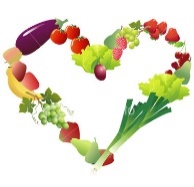 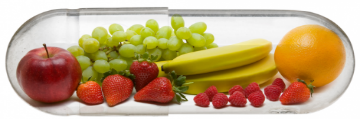 RESTAURANTE UNIVERSITÁRIO – UFSCCARDÁPIO RESTAURANTE UNIVERSITÁRIO – UFSCCARDÁPIO RESTAURANTE UNIVERSITÁRIO – UFSCCARDÁPIO RESTAURANTE UNIVERSITÁRIO – UFSCCARDÁPIO RESTAURANTE UNIVERSITÁRIO – UFSCCARDÁPIO RESTAURANTE UNIVERSITÁRIO – UFSCCARDÁPIO RESTAURANTE UNIVERSITÁRIO – UFSCPrato BasePrato PrincipalAcompanhamentoSaladaSobremesaSegunda-feira 23/03/2015Segunda-feira 23/03/2015Arroz parboilizado e integral Feijão e lentilhaFrango à casacaCubos bovino ao molho húngaroMoranga refogadaBatata doreFarofaSalada do diaSobremesa do diaTerça-feira  24/03/2015Terça-feira  24/03/2015Arroz parboilizado e integral Feijão e lentilhaCarne assadaFrango ensopadoAipim soutePolentaFarofaSalada do diaSobremesa do diaQuarta-feira 25/03/2015Quarta-feira 25/03/2015Arroz parboilizado e integral Feijão e lentilhaBife bovino à parmegianaLinguiça assadaMacarrão ao molho sugoCenoura na manteigaFarofaSalada do diaSobremesa do diaQuinta-feira 26/03/2015Quinta-feira 26/03/2015Arroz parboilizado e integral Feijão e lentilhaFilé de frango à milanesaAlmôndegas ao molho Torta de salsichaLegumes refogadosFarofaSalada do diaSobremesa do diaSexta-feira  27/03/2015Sexta-feira  27/03/2015Arroz parboilizado e integral Feijão e lentilhaLombo suíno ao molho mostardaIscas bovina aceboladaBatata doce salteadaRepolho refogadoFarofaSalada do diaSobremesa do diaSábado  28/03/2015Sábado  28/03/2015Arroz parboilizado e integral Feijão e lentilhaStrogonoff bovinoCoxa e sobrecoxa assadaBatata palhaEspaguete a primaveraFarofaSalada do diaSobremesa do diaDomingo  29/03/2015Domingo  29/03/2015Arroz parboilizado e integral Feijão e lentilhaTatu recheadoFricasseEscondidinho de carneCouve - flor gratinada FarofaSalada do diaSobremesa do dia